PRAKATAAlhamdulilllah, Terima kasih kepada rakan-rakan guru dan team sumberpendidikan kerana menyediakan RPT 2022/23 untuk kegunaan guru-guru di Malaysia.
Muaturun Percuma…
 **DILARANG UNTUK MENGAMBIL SEBARANG BENTUK DAN JENIS KEUNTUNGAN DARIPADA PIHAK KAMI DAN WEB INI SAMA ADA SECARA LANGSUNG ATAU TIDAK LANGSUNG.**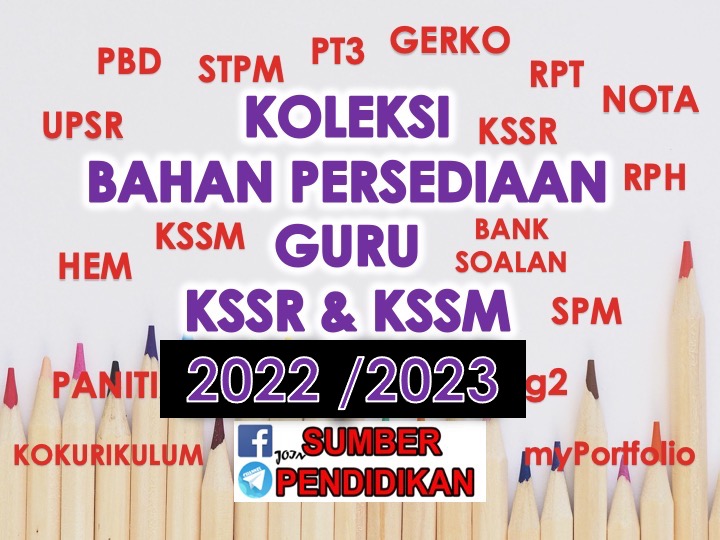 RANCANGAN PENGAJARAN TAHUNAN PENDIDIKAN JASMANI 2022/23LAYARI sumberpendidikan.com  Telegram di https://telegram.me/sumberpendidikanRANCANGAN PENGAJARAN TAHUNAN PENDIDIKAN JASMANI 2022/23LAYARI sumberpendidikan.com  Telegram di https://telegram.me/sumberpendidikanRANCANGAN PENGAJARAN TAHUNAN PENDIDIKAN JASMANI 2022/23LAYARI sumberpendidikan.com  Telegram di https://telegram.me/sumberpendidikanMINGGUSTANDARD KANDUNGANSTANDARD PRESTASIMINGGU 121 Mac – 24 Mac 2022MINGGU 227 Mac – 31 Mac 2022MINGGU 33 April – 7 April 2022Konsep Pergerakan 1.1 Meneroka pelbagai corak pergerakan berdasarkan konsep pergerakan. Murid boleh: 1.1.1 Melakukan pergerakan yang melibatkan kesedaran tubuh badan dari segi bentuk, imbangan, pemindahan berat badan, dan layangan. 1.1.2 Melakukan pergerakan yang melibatkan kesedaran ruang diri, ruang am, dan batasan ruang dalam pelbagai arah dan aras. 1.1.3 Melakukan pergerakan mengikut arah depan, belakang, kiri, kanan, atas, dan bawah berdasarkan isyarat. 1.1.4 Menukar arah dari hadapan ke belakang dan kiri ke kanan mengikut tempo, irama, dan isyarat. 1.1.5 Melakukan pergerakan dalam laluan lurus, berlengkok, spiral, dan zig-zag. 1.1.6 Melakukan pergerakan yang berbeza kelajuan berdasarkan tempo, irama, dan isyarat. 1.1.7 Melakukan pergerakan yang berbeza penggunaan daya antara ringan dengan berat. MINGGU 410 April – 14 April 2022Pengetahuan Konsep Pergerakan 2.1 Menggunakan pengetahuan konsep pergerakan semasa meneroka pelbagai corak pergerakan. 2.1.1 Menyatakan bentuk badan, imbangan, pemindahan berat badan, dan layangan semasa melakukan aktiviti. 2.1.2 Mengenal pasti ruang diri pada pelbagai aras. 2.1.3 Mengenal pasti ruang am. 2.1.4 Mengenal pasti arah pergerakan kiri, kanan, hadapan, belakang, atas, dan bawah. MINGGU 517 April – 21 April2.1.5 Menyatakan laluan pergerakan. 2.1.6 Menyatakan cara mengawal kelajuan semasa bergerak berdasarkan tempo, irama, dan isyarat. 2.1.7 Mengenal pasti penggunaan daya yang berbeza dalam pergerakan. MINGGU 624 April – 28 April 2022Pergerakan Asas Kemahiran Lokomotor 1.2 Melakukan pelbagai pergerakan lokomotor. 1.2.1 Melakukan pergerakan berjalan, berlari, melompat, melompat sebelah kaki (hopping), mencongklang (galloping), menggelongsor, melonjak (leaping), dan berskip. MINGGU 71 Mei – 5 Mei 20221.2.2 Melakukan pergerakan melompat dengan menggunakan kedua-dua belah kaki atau sebelah kaki dan mendarat menggunakan kedua-dua belah kaki dengan lutut difleksi. MINGGU 88 Mei – 12 Mei 20221.2.3 Melakukan pergerakan lokomotor dalam pelbagai arah, aras, laluan, dan kelajuan dengan rakan dan alatan. MINGGU 915 Mei – 19 Mei 20221.2.4 Melakukan lompat tali yang diayun berulang-ulang oleh dua orang rakan. MINGGU 1022 Mei – 26 Mei 20221.2.5 Melakukan pergerakan lokomotor mengikut irama. MINGGU 1129 Mei – 2 Jun 2022Kemahiran Bukan Lokomotor 1.3 Melakukan pelbagai pergerakan bukan lokomotor 1.3.1 Melakukan pergerakan fleksi badan (membongkok), mengayun, memusing, mengilas, meregang, menolak, menarik, dan mengimbang. MINGGU 125 Jun – 11 Jun 2022CUTI PENGGAL 1MINGGU 1312 Jun – 18 Jun 20221.3.2 Melakukan pergerakan bukan lokomotor dalam pelbagai satah, aras, pemindahan berat badan, dan daya dengan rakan dan alatan MINGGU 1419  – 25 Jun 20221.3.3 Melakukan pergerakan bukan lokomotor mengikut irama. MINGGU 1526 Jun – 2 Julai 20222.2.1 Menyatakan pergerakan lokomotor dan bukan lokomotor. MINGGU 163 Julai – 9 Julai 20222.2.2 Mengenal pasti kedudukan anggota badan semasa melakukan pergerakan lokomotor dan bukan lokomotor. MINGGU 1710 Julai – 16 Julai 20222.2.3 Mengenal pasti perbezaan tempo semasa melakukan pergerakan lokomotor dan bukan lokomotor mengikut irama. MINGGU 1817 Julai – 23 Julai 2022Kemahiran Manipulasi 1.4 Melakukan pelbagai kemahiran manipulasi. 1.4.1 Melakukan balingan bawah tangan. 1.4.2 Melakukan balingan atas kepala. 1.4.3 Menangkap atau menerima objek yang dibaling secara perlahan. 1.4.4 Menangkap bola yang dilambung sendiri. 1.4.5 Menendang bola yang digolek. 1.4.6 Menendang bola dan seterusnya berlari ke hadapan MINGGU 1924 Julai – 30 Julai 20221.4.7 Memukul belon ke atas dengan menggunakan anggota badan. 1.4.8 Memukul belon ke atas menggunakan alatan. 1.4.9 Mengelecek bola ke depan menggunakan bahagian dalam kaki. 1.4.10 Mengelecek bola berterusan menggunakan satu tangan. MINGGU 2031 Julai – 6 Ogos 2022Pengetahuan Konsep Pergerakan dalam Kemahiran Manipulasi 2.3 Menggunakan pengetahuan konsep pergerakan bagi kemahiran manipulasi. 2.3.1 Mengenal pasti corak pergerakan yang melibatkan kemahiran balingan bawah tangan dan atas kepala. 2.3.2 Menyatakan kedudukan badan semasa membaling alatan. 2.3.3 Menyatakan peranan tangan yang tidak membaling. 2.3.4 Menyatakan kedudukan jari dan tangan yang betul semasa menangkap. 2.3.5 Mengenal pasti kedudukan kaki semasa menendang. 2.3.6 Mengenal pasti pergerakan jari semasa mengelecek. 2.3.7 Mengenal pasti kedudukan kaki semasa mengelecek. 2.3.8 Mengenal pasti titik kontak atau sentuh pada objek yang dipukul. MINGGU 217 Ogos – 13 Ogos 2022Pergerakan Mengikut Irama 1.5 Melakukan pelbagai pergerakan mengikut irama. Murid boleh: 1.5.1 Meniru pergerakan pelbagai watak mengikut muzik yang didengar. MINGGU 2214 Ogos – 20 Ogos 2022Murid boleh: 1.5.1 Meniru pergerakan pelbagai watak mengikut muzik yang didengar. MINGGU 2321 Ogos – 27 Ogos 2022Pengetahuan Konsep Pergerakan Mengikut Irama 2.4 Menggunakan pengetahuan konsep bagi pergerakan berirama. 2.4.1 Mengenal pasti kemahiran pergerakan yang ditiru daripada pelbagai watak berdasarkan konsep pergerakan mengikut irama. MINGGU 2428 Ogos –  3 September 2022MINGGU 254 Sept – 10 Sept 2022Cuti Penggal 2MINGGU 2611 Sept – 17 Sept 20222.4.1 Mengenal pasti kemahiran pergerakan yang ditiru daripada pelbagai watak berdasarkan konsep pergerakan mengikut irama. MINGGU 2718 Sept –  24 Sept 2022Pergerakan Haiwan 1.6 Melakukan penerokaan pergerakan haiwan. Kemahiran Imbangan 1.7 Melakukan kemahiran imbangan dengan lakuan yang betul. Murid boleh: 1.6.1 Melakukan pelbagai pergerakan haiwan pada aras rendah, sederhana, dan tinggi. 1.6.2 Melakukan pergerakan haiwan pada pelbagai laluan. 1.7.1 Melakukan imbangan dengan sebelah kaki di sisi, depan, dan belakang. 1.7.2 Melakukan imbangan dengan empat, tiga, dua, dan satu tapak sokongan pada bahagian badan. MINGGU 2825 Sept – 1 Oktober 2022Kemahiran Putaran 1.8 Melakukan kemahiran putaran Pengetahuan Konsep Pergerakan dan Prinsip Mekanik 2.5 Mengaplikasi konsep pergerakan dan prinsip mekanik bagi penerokaan pergerakan haiwan. 1.8.1 Melakukan putaran menegak separa dan penuh. 1.8.2 Melakukan guling balak berterusan. 1.8.3 Melakukan guling sisi. 1.8.4 Melakukan guling depan posisi tuck. 2.5.1 Mengenal pasti pergerakan haiwan yang diteroka. 2.5.2 Menyatakan pemindahan berat badan semasa melakukan pergerakan haiwan. MINGGU 292 Oktober – 8 Oktober 2022Pengetahuan Konsep Kestabilan 2.6 Menggunakan pengetahuan konsep kestabilan bagi kemahiran imbangan. Pengetahuan Prinsip Mekanik 2.7 Menggunakan pengetahuan prinsip mekanik bagi kemahiran imbangan dan putaran 2.6.1 Mengenal pasti kedudukan anggota badan yang membantu kestabilan. 2.6.2 Menyatakan perkaitan antara bilangan tapak sokongan dengan kestabilan. 2.7.1 Menyatakan bahagian anggota badan yang boleh digunakan untuk melakukan aktiviti putaran menegak. 2.7.2 Mengenal pasti perubahan kedudukan badan semasa melakukan guling balak, guling sisi, dan guling depan. MINGGU 309 Oktober – 15 Oktober 2022Bergantung kepada sekolah mahu akuatik atau rekreasiRekreasi dan Kesenggangan 1.10 Melakukan aktiviti rekreasi dan kesenggangan. Murid boleh: 1.10.1 Menggunakan kemahiran lokomotor dan manipulasi semasa melakukan permainan tradisional seperti Datuk Harimau dan Congkak. 1.10.2 Membina istana pasir, dan mereka cipta objek menggunakan plastisin atau blok mainan. MINGGU 3116 Oktober – 22 Oktober 2022Menjana Idea Kreativiti 2.9 Mengaplikasi strategi dan idea kreatif dalam aktiviti rekreasi dan kesenggangan. 2.9.1 Mengenal pasti cara bermain permainan tradisional. 2.9.2 Menerangkan reka bentuk istana pasir dan objek yang dibina. MINGGU 3223 Oktober – 29 Oktober 20222.9.1 Mengenal pasti cara bermain permainan tradisional. 2.9.2 Menerangkan reka bentuk istana pasir dan objek yang dibina. MINGGU 3330 Oktober – 5 November 2022Konsep Kecergasan 3.1 Melakukan aktiviti fizikal berpandukan konsep kecergasan. Murid boleh: 3.1.1 Melakukan pelbagai jenis aktiviti seperti berjalan, berlari, dan regangan yang boleh meningkatkan suhu badan dan otot, kadar pernafasan, dan kadar nadi. 3.1.2 Melakukan aktiviti yang boleh menurunkan kadar pernafasan dan kadar nadi. MINGGU 346 November – 12 November 2022PengetahuanKonsep Kecergasan 4.1 Mengaplikasi konsep kecergasan semasa melakukan aktiviti fizikal 4.1.1 Mengenal pasti aktiviti memanaskan dan menyejukkan badan. 4.1.2 Mengenal pasti tujuan memanaskan dan menyejukkan badan. 4.1.3 Menyatakan keperluan air sebelum, semasa, dan selepas melakukan aktiviti fizikal MINGGU 3513 November –19 November 2022Komponen Kecergasan Kapasiti Aerobik 3.2 Melakukan aktiviti yang meningkatkan kapasiti aerobik Kelenturan 3.3 Melakukan senaman kelenturan dengan lakuan yang betul Daya Tahan dan Kekuatan Otot 3.4 Melakukan senaman meningkatkan daya tahan dan kekuatan otot dengan lakuan yang betul. Murid boleh: 3.2.1 Melakukan aktiviti berterusan dalam jangka masa yang ditetapkan. 3.3.1 Melakukan senaman regangan dinamik dan statik pada sendi-sendi utama. 3.4.1 Mengekalkan posisi sedia tekan tubi dalam suatu jangka masa. 3.4.2 Mengekalkan posisi separa cangkung (half squat) dalam suatu jangka masa. 3.4.3 Melakukan pergerakan dari duduk ke berdiri tanpa sokongan. 3.4.4 Melakukan pergerakan dari baring ke duduk tanpa sokongan. 3.4.5 Melakukan aktiviti bergayut dan meniti pada palang menggunakan tangan. 3.4.6 Melakukan ringkuk tubi separa. 3.4.7 Melakukan senaman untuk membina otot teras badan (core mucsle). MINGGU 3620 November – 26 November 2022Komposisi Badan 3.5 Melakukan aktiviti yang melibatkan komposisi badan. 3.5.1 Mengukur ketinggian dan menimbang berat badan. MINGGU 3727 November – 3 Disember 2022Komponen Kecergasan Berdasarkan Kesihatan Konsep Kapasiti Aerobik 4.2 Mengaplikasi konsep asas kapasiti aerobik. Konsep Kelenturan 4.3 Mengaplikasi konsep asas kelenturan. 4.2.1 Menamakan organ utama yang mengepam darah. 4.2.2 Menyatakan hubungan antara jantung dengan paru-paru semasa melakukan aktiviti fizikal. 4.2.3 Menyatakan aktiviti yang boleh menguatkan jantung. 4.3.1 Mengenal pasti cara regangan yang betul. 4.3.2 Mengenal pasti senaman regangan statik dan dinamik pada sendi-sendi utama. 4.3.2 Menyatakan tujuan melakukan senaman regangan. MINGGU 384 Disember – 10 Disember 2022MINGGU 3911 Disember – 17 Disember 2022Cuti Penggal 3MINGGU 4018 Disember – 24 Disember 2022Cuti Penggal 3MINGGU 4125 Disember – 31 Disember 2022Cuti Penggal 3MINGGU 414 Oktober – 10 Oktober 2021Konsep Daya Tahan Otot 4.4 Mengaplikasi konsep asas kekuatan dan daya tahan otot Konsep Komposisi Badan 4.5 Membuat perkaitan antara komposisi badan dengan kecergasan fizikal. 4.4.1 Menyatakan kelebihan mempunyai otot yang kuat. 4.4.2 Menyatakan kelebihan mempunyai otot yang boleh bekerja berulang-ulang dalam satu jangka masa. 4.4.3 Mengenal pasti otot utama pada bahagian badan semasa melakukan senaman daya tahan otot. 4.5.1 Mengenal pasti komponen dalam badan iaitu tulang, otot, organ, dan lemak. 4.5.2 Mengenali bentuk badan kurus, sederhana, dan berlebihan berat badan. MINGGU 421 Januari –7 Januari 2023MINGGU 438 Januari – 14 Januari 2023MINGGU 4415 Januari – 21 Januari 2023MINGGU 4522 Januari – 28 Januari 2023MINGGU 4629 Januari – 4 Februari 2023MINGGU 475 Februari – 11 Februari 2023MINGGU 4812 Februari – 18 Februari 2023MINGGU 4919 Februari – 25 Februari 2023CUTI AKHIR PENGGAL 2022/2023MINGGU 5026 Februari – 4 Mac 2023CUTI AKHIR PENGGAL 2022/2023MINGGU 515 Mac – 11 Mac 2023CUTI AKHIR PENGGAL 2022/2023